Návod pre firmy k platforme pre virtuálne stážePrvé krokyÚvodné prihlásenie saKeď sa prihlásite po prvý krát, bude sa od Vás požadovať vyplnenie profile Vašej firmy. To urobíte kliknutím na odkaz označený na obrázku nižšie červeným rámom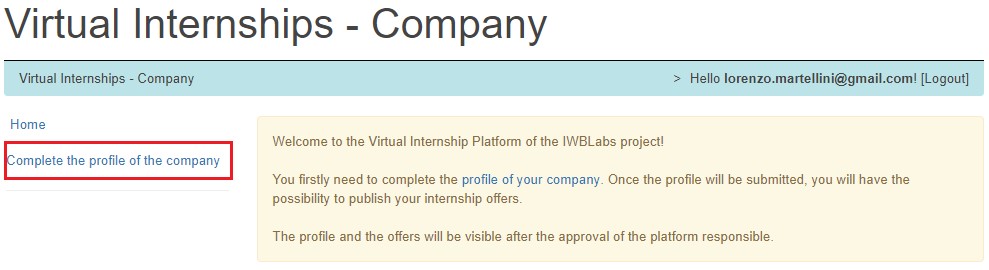 Vyplňte údaje požadované nasledujúcou stránkou a kliknite na “Update”. Teraz je potrebné počkať na potvrdenie vášho profilu zodpovedným partnerom (ARR Košice) Po potvrdení dostanete e-mail s výzvou na publikovanie ponuky na stážVaša domáca stránka vám umožní 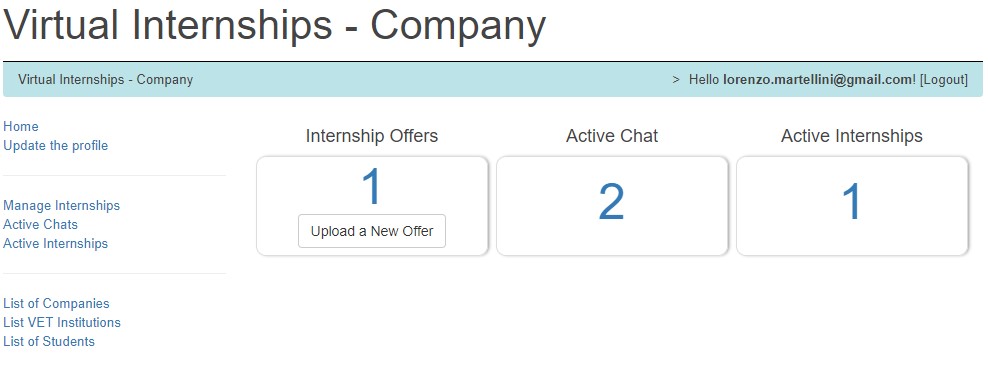 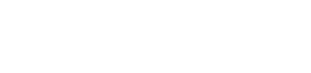 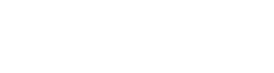 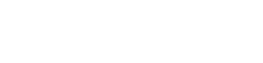 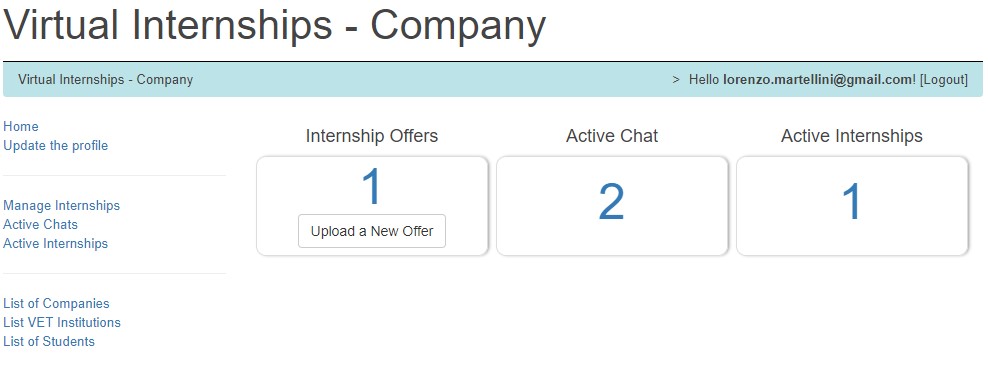 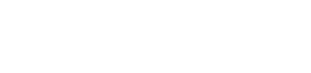 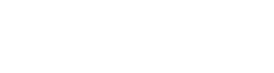 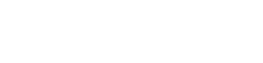 Môžete zverejniť svoju ponuku na stáž kliknutím na “Upload a New Offer” Vyplňte formulár a nezabudnite nahrať aj fotografiu tútora, ktorá sa zobrazí pri chatovaní so študentmi. Tútori sa budú prihlasovať použitím rovnakého mena a hesla aké boli použité v registračnej fáze.Následne čakajte na študentov, ktorí budú mať záujem o virtuálnu stáž Vás. Komunikácia so študentomA) Chat Študent, ktorý má záujem o vašu stáž vám zašle správu cez platformu. Tútor určený pre stáž vtedy dostane notifikáciu cez e-mail a zároveň bude môcť vstúpiť do chatu z úvodnej stránky, ako je to vidno aj tu:Kliknutím na odkaz sa tútor dostane do chatu a potom, po výbere z dostupných definovaných stáží do konkrétneho chatu s takýmto vzhľadom: 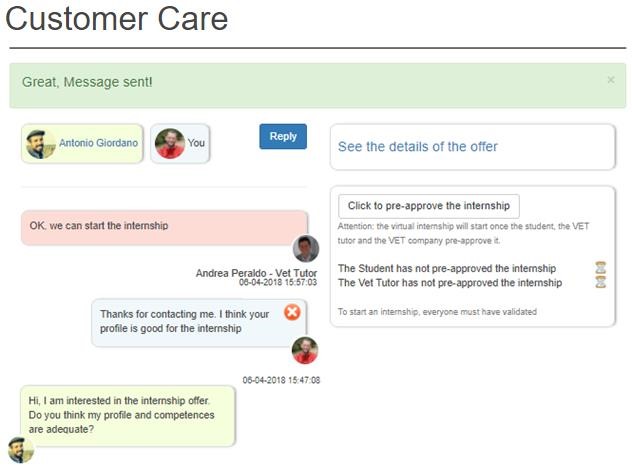 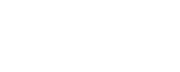 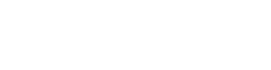 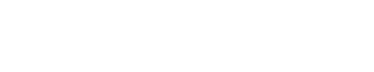 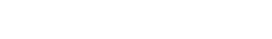 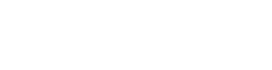 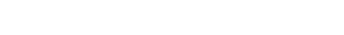 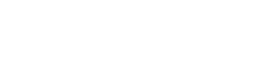 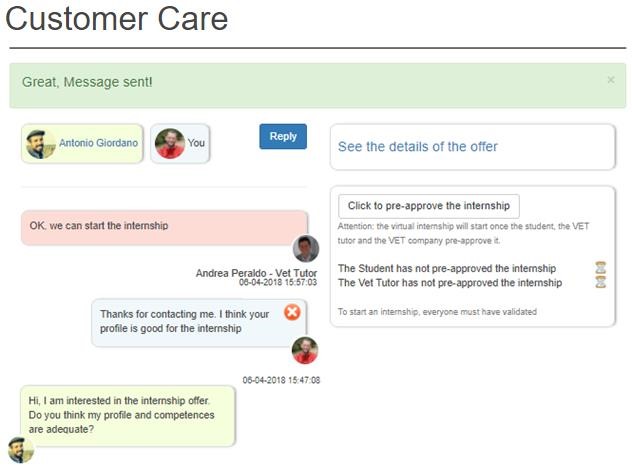 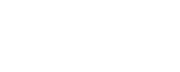 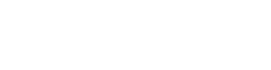 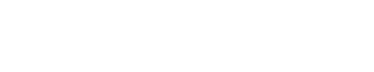 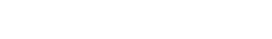 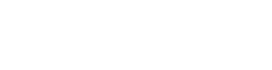 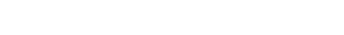 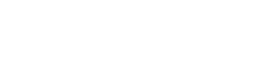 S podporou školského tútora by ste spoločne so študentom mali rozobrať tieto prvky: činnosť, trvanie a začiatok virtuálnej stáže Ak dôjde k dohode, stáž by mala byť formalizovaná s využitím oficiálnych dokumentov školy. Ak je pripravená nejaká forma zmluvy, alebo deklarácie, obaja tútori (firemný a školský) predschvália virtuálnu stáž kliknutím na odkaz “Click to pre-approve the internship”. Keď je stáž predschválená všetkými zainteresovanými stranami (vrátane študenta), objaví sa hlásenie “Everyone validated the internship!” (Všetci potvrdili stáž) a stáž sa začína. Tútor sa dostane k zoznamu stáži kliknutím na odkaz “Active Internships” (Aktívne stáže) na menu ľavej strane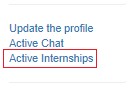 Tútor môže vidieť jeden riadok pre každú stáž. Odkaz “Activity Log” poskytuje tútorovi prístup k detailom stáže. 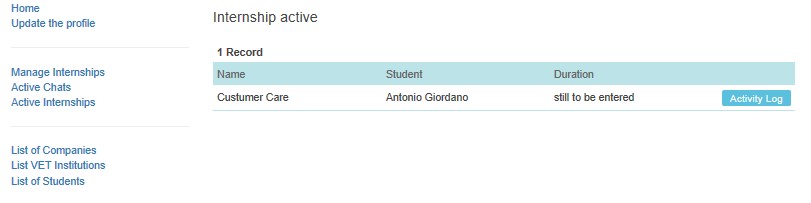 Kliknutím na “Edit” by mal tútor uviesť dátum začiatku a konca stáže, v súlade s tým ako to bolo dohodnuté so školským tútorom a študentom v predošlej komunikácii. Tlačidlo “View Chat” umožňuje tútorovi chatovať so študentom a školským tútorom. Tlačidlo “Insert new record” umožňuje tútorovi pridať pre študenta novú činnosť. 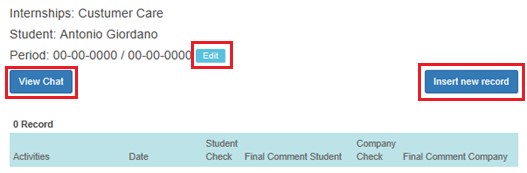 Po kliknutí na “Insert new record”, sa dostane tútor na stránku, kde môže: Uviesť opis aktivít, ktoré majú byť študentom zrealizované Uviesť dátum začiatku a konca aktivity Vidieť, kedy študent považuje svoju prácu za hotovú Čítať záverečný komentár od študenta (vložený pri dokončení aktivity)Vložiť vlastný komentár k aktivite Potvrdiť, že aktivita (úloha) bola študentom splnená 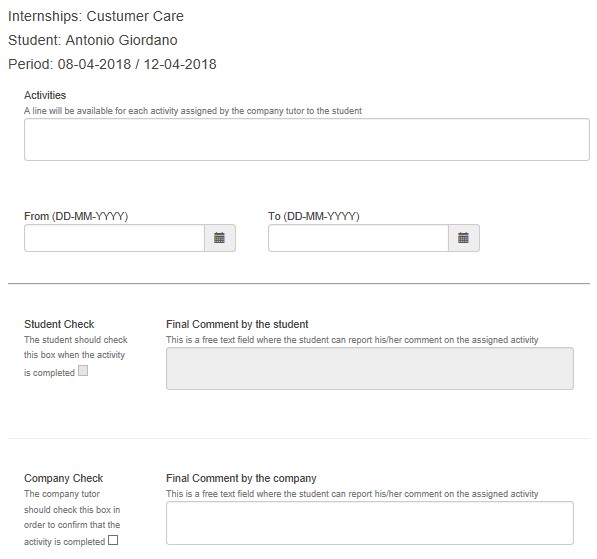 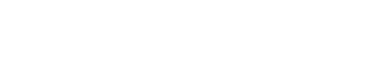 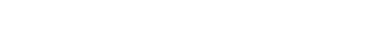 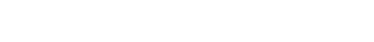 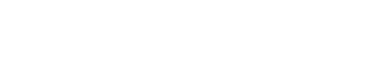 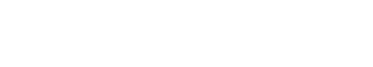 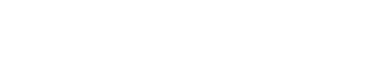 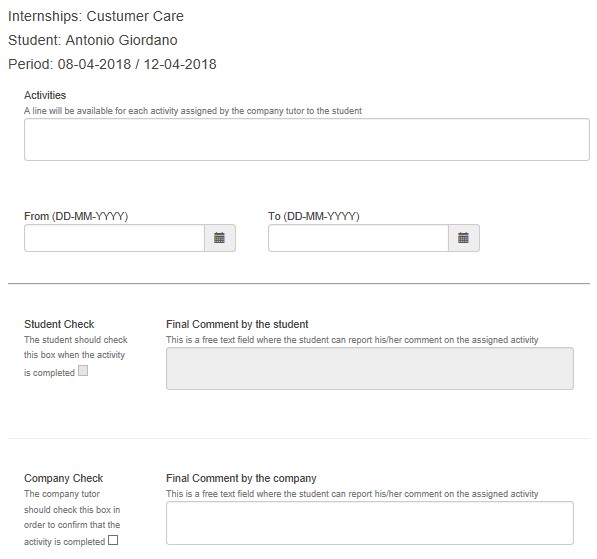 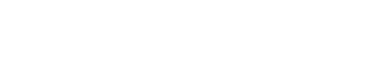 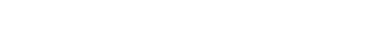 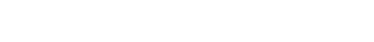 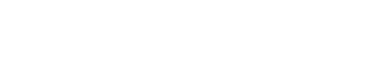 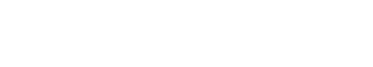 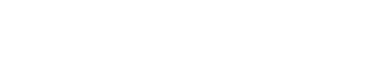  J)	Register aktivít obsahuje pre každú aktivitu tieto prvky 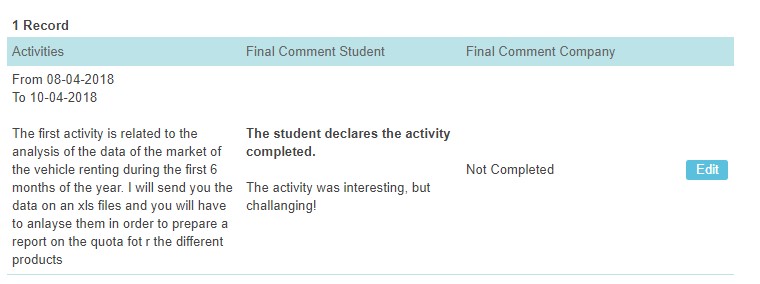 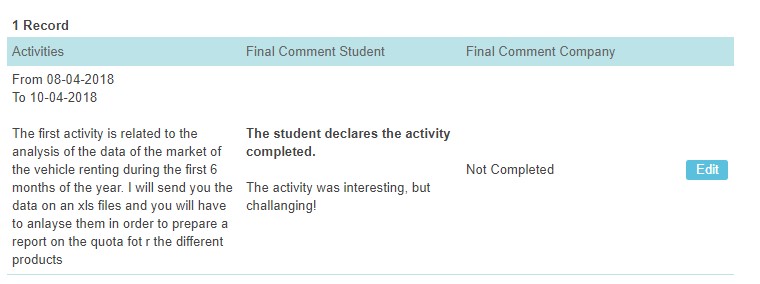 